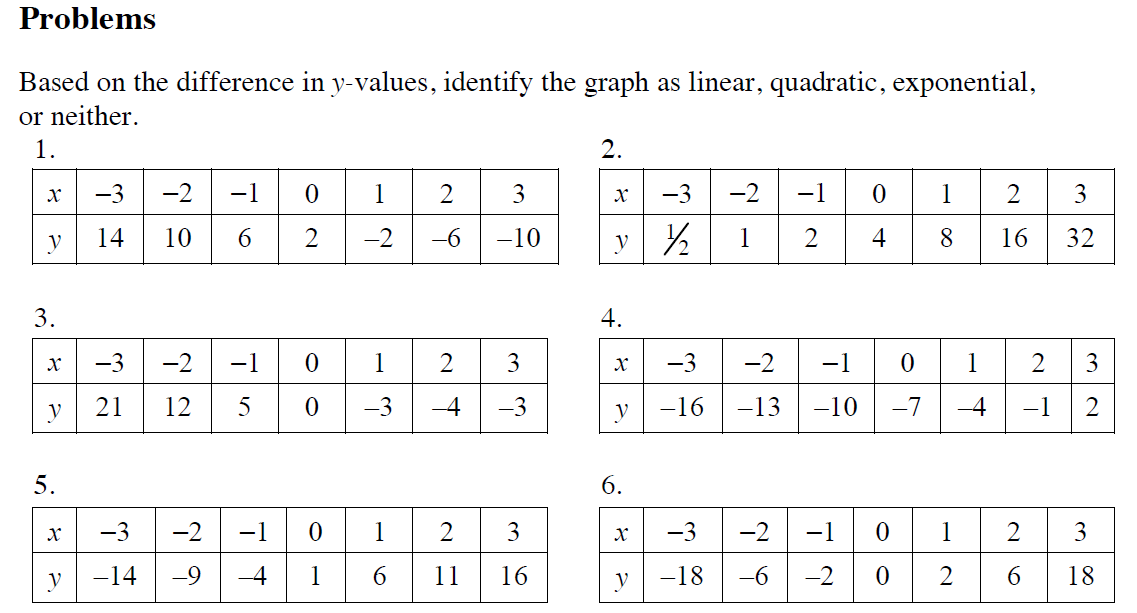 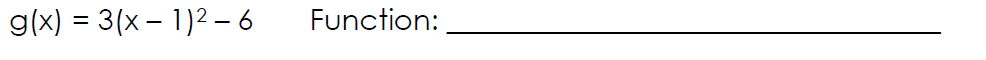 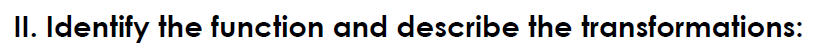 7. 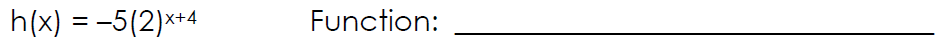 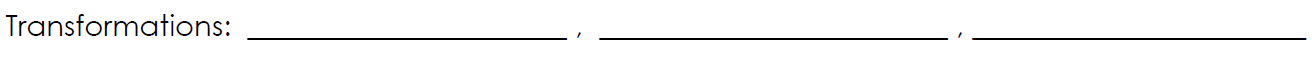 8.  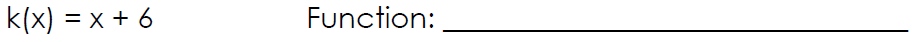 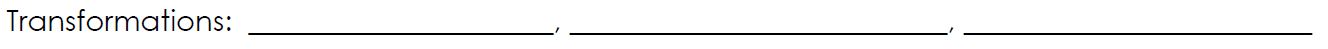 9.  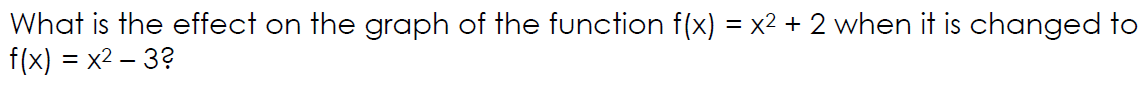 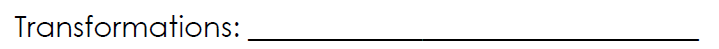 10. III.  Consider the following Scenarios.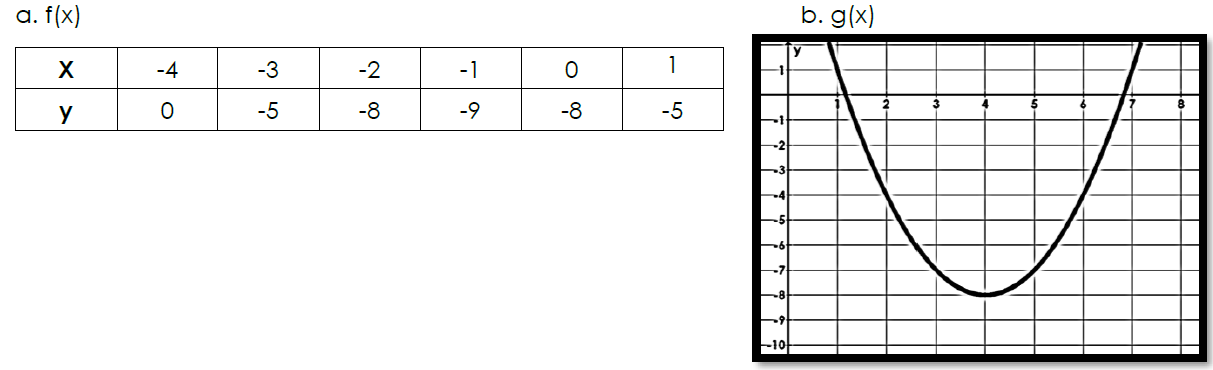 11. which quadratic function has the smallerminimum value? Explain.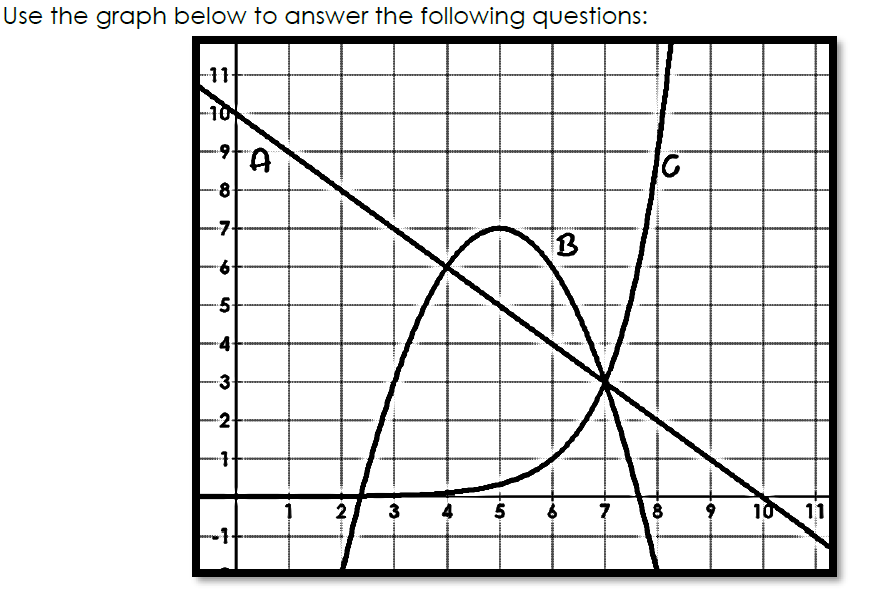 12. 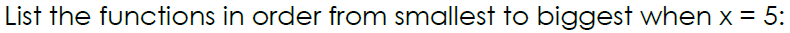 13.  Which function has the largest ROC from [3, 5]?14.  Which function has the largest ROC from [7, 8]?Answer KeyLinearExponentialQuadraticLinearLinearQuadraticQuadratic Function	Stretch by factor of 3, Right 1, down 6Exponential FunctionReflect over x-axis, stretch by factor of 5, left 4Linear FunctionUp 6Vertex goes from (0, 2) to (0, -3).  There will be a vertical shift down 5 units.  In order to find the smallest minimum value, you have to find the vertex. The vertex of f(x) =(-1, -9) and the vertex of g(x) = (4, -8)We interpret minimum and maximum values by the y-values of the vertex.  In this case f(x) has a smaller y value, therefore it has a smaller minimum value.  In a graph, you would see that the vertex for f(x) is lower than the vertex of g(x). B, A, CB QuadraticC Exponential: Exponential will always result in the greatest rate of change over time.